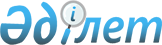 О внесении изменений и дополнений в решение Уилского районного маслихата Актюбинской области от 21 декабря 2023 года № 92 "Об утверждении Уилского районного бюджета на 2024-2026 годы"Решение Уилского районного маслихата Актюбинской области от 13 июня 2024 года № 150
      РЕШИЛ:
      1. Внести в решение Уилского районного маслихата Актюбинской области "Об утверждении Уилского районного бюджета на 2024-2026 годы" от 21 декабря 2023 года № 92 следующие изменения и дополнение:
      Пункт 1 изложить в новой редакции:
      "1. Утвердить районный бюджет на 2024-2026 годы согласно приложениям 1, 2 и 3 соответственно, в том числе на 2024 год в следующих объемах:
      1) доходы – 5 401 909,3 тысяч тенге, в том числе:
      налоговые поступления – 870 656 тысяч тенге;
      неналоговые поступления – 28 310 тысяч тенге; 
      поступления от продажи основного капитала – 90 тысяч тенге;
      поступления трансфертов – 4 502 853,3 тысяч тенге;
      2) затраты – 6 072 388,1 тысяч тенге;
      3) чистое бюджетное кредитование – 11 139 тысяч тенге, в том числе:
      бюджетные кредиты – 51 688 тысяч тенге;
      погашение бюджетных кредитов – 40 549 тысяч тенге;
      4) сальдо по операциям с финансовыми активами – 0 тенге, в том числе: 
      приобретение финансовых активов – 0 тенге;
      поступления от продажи финансовых активов государства – 0 тенге;
      5) дефицит (профицит) бюджета – -681 617,8 тысяч тенге;
      6) финансирование дефицита (использование профицита) 
      бюджета – 681 617,8 тысяч тенге, в том числе:
      поступление займов – 216 105 тысяч тенге;
      погашение займов – 40 549 тысяч тенге;
      используемые остатки бюджетных средств – 506 061,8 тенге.".
      дополнить пунктом 6-1 следующего содержания: 
      "6-1. Учесть в районном бюджете на 2024 год поступление за счет кредитов из областного бюджета из средств внутренних займов:
      164 417 тысяч тенге – для выкупа готового жилья для его последующего предоставления в аренду очередникам местного исполнительного органа.
      Распределение сумм бюджетных кредитов определяется на основании постановления акимата района.".
      Пункт 9 изложить в новой редакции:
      "9. Учесть в районном бюджете на 2024 год поступление целевых трансфертов на развитие из областного бюджета:
      1) 63 898 тысяч тенге – на развитие системы водоснабжения и водоотведения в сельских населенных пунктах;
      2) 615 300 тысяч тенге – на развитие транспортной инфраструктуры;
      3) 12 983 тысяч тенге – на развитие индустриальной инфраструктуры в рамках национального проекта по развитию предпринимательства на 2021 – 2025 годы.
      Распределение указанных сумм целевых трансфертов на развитие определяется на основании постановления акимата района.".
      Пункт 10 изложить в новой редакции:
      "10. Учесть в районном бюджете на 2024 год поступление целевых текущих трансфертов из областного бюджета:
      1) 125 613 тысяч тенге – на финансирование приоритетных проектов транспортной инфраструктуры;
      2) 60 000 тысяч тенге – на выплату государственной адресной социальной помощи;
      3) 14 601 тысяч тенге – на гарантированный социальный пакет;
      4) 25 731 тысяч тенге – на обеспечение прав и улучшение качества жизни лиц с инвалидностью в Республике Казахстан;
      5) 12 259 тысяч тенге – на размещение государственного социального заказа в неправительственных организациях;
      6) 149 157 тысяч тенге – на социальную помощь для нуждающихся граждан при наступлении трудной жизненной ситуации;
      7) 53 293 тысяч тенге – на мероприятия по профилактике и тушению степных пожаров районного (городского) масштаба, а также пожаров в населенных пунктах, в которых не созданы органы государственной противопожарной службы.
      Распределение указанных сумм целевых текущих трансфертов определяется на основании постановления акимата района.".
      Пункт 10 изложить в новой редакции:
      "13. Утвердить резерв местного исполнительного органа района на 2024 год в сумме 282 235,6 тысяч тенге.".
      2. Приложение 1 указанного решения изложить в новой редакции согласно приложению к настоящему решению.
      3. Настоящее решение вводится в действие с 1 января 2024 года. Уилский районный бюджет на 2024 год
					© 2012. РГП на ПХВ «Институт законодательства и правовой информации Республики Казахстан» Министерства юстиции Республики Казахстан
				
      Председатель Уилского районного маслихата 

С. Г. Займолдин
Приложение к решению 
Уилского районного маслихата 
от 13 июня 2024 года № 150Приложение 1 к решению 
Уилского районного маслихата 
от 21 декабря 2023 года
Категория
Категория
Категория
Категория
Сумма, тысяч тенге
Класс
Класс
Класс
Сумма, тысяч тенге
Подкласс
Подкласс
Сумма, тысяч тенге
Наименование
Сумма, тысяч тенге
І. Доходы
5 401 909,3
1
Налоговые поступления
870 656
01
Подоходный налог
443 414
1
Корпоративный подоходный налог
24 200
2
Индивидуальный подоходный налог
419 214
03
Социальный налог
373 013
1
Социальный налог
373 013
04
Hалоги на собственность
41 800
1
Hалоги на имущество
41 800
5
Единый земельный налог
800
05
Внутренние налоги на товары, работы и услуги
6 042
2
Акцизы
224
3
Поступления за использование природных и других ресурсов
3 800
4
Сборы за ведение предпринимательской и профессиональной деятельности
2 018
08
Обязательные платежи, взимаемые за совершение юридически значимых действий и (или) выдачу документов уполномоченными на то государственными органами или должностными лицами
6 387
1
Государственная пошлина
6 387
2
Неналоговые поступления
28 310
01
Доходы от государственной собственности
12 210
5
Доходы от аренды имущества, находящегося в государственной собственности
10 400
7
Вознаграждения по кредитам, выданным из государственного бюджета
1 810
06
Прочие неналоговые поступления
16 100
1
Прочие неналоговые поступления
16 100
3
Поступления от продажи основного капитала
90
03
Продажа земли и нематериальных активов
90
1
Продажа земли
90
4
Поступления трансфертов
4 502 853,3
01
Трансферты из нижестоящих органов государственного управления
548,3
3
Трансферты из бюджетов городов районного значения, сел, поселков, сельских округов
548,3
02
Трансферты из вышестоящих органов государственного управления
4 502 305
2
Трансферты из областного бюджета
4 502 305
Функциональная группа
Функциональная группа
Функциональная группа
Функциональная группа
Функциональная группа
Сумма (тысяч тенге)
Функциональная подгруппа
Функциональная подгруппа
Функциональная подгруппа
Функциональная подгруппа
Сумма (тысяч тенге)
Администратор бюджетных программ
Администратор бюджетных программ
Администратор бюджетных программ
Сумма (тысяч тенге)
Программа
Программа
Сумма (тысяч тенге)
Наименование
Сумма (тысяч тенге)
1
2
3
4
5
6
II. Затраты
6 072 388,1
01
Государственные услуги общего характера
939 459
1
Представительные, исполнительные и другие органы, выполняющие общие функции государственного управления
279 705,8
112
Аппарат маслихата района (города областного значения)
52 074
001
Услуги по обеспечению деятельности маслихата района (города областного значения)
47 082
003
Капитальные расходы государственного органа
4 250
005
Повышение эффективности деятельности депутатов маслихатов
742
122
Аппарат акима района (города областного значения)
227 631,8
001
Услуги по обеспечению деятельности акима района (города областного значения)
191 321
003
Капитальные расходы государственного органа
17 378
113
Целевые текущие трансферты нижестоящим бюджетам
18 932,8
2
Финансовая деятельность
1 401
459
Отдел экономики и финансов района (города областного значения)
1 401
003
Проведение оценки имущества в целях налогообложения
487
010
Приватизация, управление коммунальным имуществом, постприватизационная деятельность и регулирование споров, связанных с этим
914
9
Прочие государственные услуги общего характера
658 352,2
454
Отдел предпринимательства и сельского хозяйства района (города областного значения)
64 865
001
Услуги по реализации государственной политики на местном уровне в области развития предпринимательства и сельского хозяйства
48 195
007
Капитальные расходы государственного органа
16 670
459
Отдел экономики и финансов района (города областного значения)
62 920
001
Услуги по реализации государственной политики в области формирования и развития экономической политики, государственного планирования, исполнения бюджета и управления коммунальной собственностью района (города областного значения)
57 187
015
Капитальные расходы государственного органа
5 160
113
Целевые текущие трансферты нижестоящим бюджетам
573
495
Отдел архитектуры, строительства, жилищно-коммунального хозяйства, пассажирского транспорта и автомобильных дорог района (города областного значения)
530 567,2
001
Услуги по реализации государственной политики на местном уровне в области архитектуры, строительства, жилищно-коммунального хозяйства, пассажирского транспорта и автомобильных дорог
45 130
032
Капитальные расходы подведомственных государственных учреждений и организаций
80 000
040
Развитие объектов государственных органов
1 447,2
113
Целевые текущие трансферты нижестоящим бюджетам
403 990
02
Оборона
137 023
1
Военные нужды
9 804
122
Аппарат акима района (города областного значения)
9 804
005
Мероприятия в рамках исполнения всеобщей воинской обязанности
9 804
2
Организация работы по чрезвычайным ситуациям
127 219
122
Аппарат акима района (города областного значения)
127 219
006
Предупреждение и ликвидация чрезвычайных ситуаций масштаба района (города областного значения)
24 009
007
Мероприятия по профилактике и тушению степных пожаров районного (городского) масштаба, а также пожаров в населенных пунктах, в которых не созданы органы государственной противопожарной службы
103 210
06
Социальная помощь и социальное обеспечение
501 775
1
Социальное обеспечение
90 501
451
Отдел занятости и социальных программ района (города областного значения)
90 501
005
Государственная адресная социальная помощь
90 501
2
Социальная помощь
341 657
451
Отдел занятости и социальных программ района (города областного значения)
341 657
004
Оказание социальной помощи на приобретение топлива специалистам здравоохранения, образования, социального обеспечения, культуры, спорта и ветеринарии в сельской местности в соответствии с законодательством Республики Казахстан
24 334
006
Оказание жилищной помощи
343
007
Социальная помощь отдельным категориям нуждающихся граждан по решениям местных представительных органов
214 345
014
Оказание социальной помощи нуждающимся гражданам на дому
23 710
017
Обеспечение нуждающихся лиц с инвалидностью протезно-ортопедическими, сурдотехническими и тифлотехническими средствами, специальными средствами передвижения, обязательными гигиеническими средствами, а также предоставление услуг санаторно-курортного лечения, специалиста жестового языка, индивидуальных помощников в соответствии с индивидуальной программой реабилитации лица с инвалидностью
78 925
9
Прочие услуги в области социальной помощи и социального обеспечения
69 617
451
Отдел занятости и социальных программ района (города областного значения)
69 617
001
Услуги по реализации государственной политики на местном уровне в области обеспечения занятости и реализации социальных программ для населения
33 535
011
Оплата услуг по зачислению, выплате и доставке пособий и других социальных выплат
951
021
Капитальные расходы государственного органа
9 000
050
Обеспечение прав и улучшение качества жизни лиц с инвалидностью в Республике Казахстан
5 126
054
Размещение государственного социального заказа в неправительственных организациях
21 005
07
Жилищно-коммунальное хозяйство
444 065
1
Жилищное хозяйство
355 977
495
Отдел архитектуры, строительства, жилищно-коммунального хозяйства, пассажирского транспорта и автомобильных дорог района (города областного значения)
355 977
007
Проектирование и (или) строительство, реконструкция жилья коммунального жилищного фонда
98 020
008
Организация сохранения государственного жилищного фонда
800
011
Обеспечение жильем отдельных категорий граждан
52 000
033
Проектирование, развитие и (или) обустройство инженерно-коммуникационной инфраструктуры
1 580
098
Приобретение жилья коммунального жилищного фонда
203 577
2
Коммунальное хозяйство
88 088
495
Отдел архитектуры, строительства, жилищно-коммунального хозяйства, пассажирского транспорта и автомобильных дорог района (города областного значения)
88 088
016
Функционирование системы водоснабжения и водоотведения
16 070
027
Организация эксплуатации сетей газификации, находящихся в коммунальной собственности районов (городов областного значения)
8 120
058
Развитие системы водоснабжения и водоотведения в сельских населенных пунктах
63 898
08
Культура, спорт, туризм и информационное пространство
416 508
1
Деятельность в области культуры
149 796
819
Отдел внутренней политики, культуры, развития языков и спорта района (города областного значения)
149 796
009
Поддержка культурно-досуговой работы
149 796
2
Спорт
12 855
819
Отдел внутренней политики, культуры, развития языков и спорта района (города областного значения)
12 855
006
Развитие массового спорта и национальных видов спорта
4 000
014
Проведение спортивных соревнований на районном (города областного значения) уровне
4 900
015
Подготовка и участие членов сборных команд района (города областного значения) по различным видам спорта на областных спортивных соревнованиях
3 955
3
Информационное пространство
150 592
819
Отдел внутренней политики, культуры, развития языков и спорта района (города областного значения)
150 592
005
Услуги по проведению государственной информационной политики
14 000
007
Функционирование районных (городских) библиотек
136 169
008
Развитие государственного языка и других языков народа Казахстана
423
9
Прочие услуги по организации культуры, спорта, туризма и информационного пространства
103 265
819
Отдел внутренней политики, культуры, развития языков и спорта района (города областного значения)
103 265
001
Услуги по реализации государственной политики на местном уровне в области внутренней политики, культуры, развития языков и спорта
51 307
004
Реализация мероприятий в сфере молодежной политики
21 437
032
Капитальные расходы подведомственных государственных учреждений и организаций
30 521
10
Сельское, водное, лесное, рыбное хозяйство, особо охраняемые природные территории, охрана окружающей среды и животного мира, земельные отношения
47 431
6
Земельные отношения
22 331
463
Отдел земельных отношений района (города областного значения)
22 331
001
Услуги по реализации государственной политики в области регулирования земельных отношений на территории района (города областного значения)
22 331
9
Прочие услуги в области сельского, водного, лесного, рыбного хозяйства, охраны окружающей среды и земельных отношений
25 100
459
Отдел экономики и финансов района (города областного значения)
25 100
099
Реализация мер по оказанию социальной поддержки специалистов
25 100
12
Транспорт и коммуникации
2 487 013
1
Автомобильный транспорт
2 487 013
495
Отдел архитектуры, строительства, жилищно-коммунального хозяйства, пассажирского транспорта и автомобильных дорог района (города областного значения)
2 487 013
022
Развитие транспортной инфраструктуры
2 287 281
023
Обеспечение функционирования автомобильных дорог
40 000
034
Реализация приоритетных проектов транспортной инфраструктуры
150 461
045
Капитальный и средний ремонт автомобильных дорог районного значения и улиц населенных пунктов
9 271
13
Прочие
298 219,6
3
Поддержка предпринимательской деятельности и защита конкуренции
15 984
454
Отдел предпринимательства и сельского хозяйства района (города областного значения)
3 000
006
Поддержка предпринимательской деятельности
3 000
495
Отдел архитектуры, строительства, жилищно-коммунального хозяйства, пассажирского транспорта и автомобильных дорог района (города областного значения)
12 984
055
Развитие индустриальной инфраструктуры в рамках национального проекта по развитию предпринимательства на 2021 – 2025 годы
12 984
9
Прочие
282 235,6
459
Отдел экономики и финансов района (города областного значения)
282 235,6
012
Резерв местного исполнительного органа района (города областного значения)
282 235,6
14
Обслуживание долга
28 857
1
Обслуживание долга
28 857
459
Отдел экономики и финансов района (города областного значения)
28 857
021
Обслуживание долга местных исполнительных органов по выплате вознаграждений и иных платежей по займам из областного бюджета
28 857
15
Трансферты
772 037,5
1
Трансферты
772 037,5
459
Отдел экономики и финансов района (города областного значения)
772 037,5
006
Возврат неиспользованных (недоиспользованных) целевых трансфертов
400 259,5
024
Целевые текущие трансферты из нижестоящего бюджета на компенсацию потерь вышестоящего бюджета в связи с изменением законодательства
72 094
038
Субвенции
281 955
054
Возврат сумм неиспользованных (недоиспользованных) целевых трансфертов, выделенных из республиканского бюджета за счет целевого трансферта из Национального фонда Республики Казахстан
17 729
Функциональная группа
Функциональная группа
Функциональная группа
Функциональная группа
Функциональная группа
Сумма (тысяч тенге)
Функциональная подгруппа
Функциональная подгруппа
Функциональная подгруппа
Функциональная подгруппа
Сумма (тысяч тенге)
Администратор бюджетных программ
Администратор бюджетных программ
Администратор бюджетных программ
Сумма (тысяч тенге)
Программа
Программа
Сумма (тысяч тенге)
Наименование
Сумма (тысяч тенге)
1
2
3
4
5
6
III. Чистое бюджетное кредитование
11 139
Бюджетные кредиты
51 688
10
Сельское, водное, лесное, рыбное хозяйство, особо охраняемые природные территории, охрана окружающей среды и животного мира, земельные отношения
51 688
9
Прочие услуги в области сельского, водного, лесного, рыбного хозяйства, охраны окружающей среды и земельных отношений
51 688
459
Отдел экономики и финансов района (города областного значения)
51 688
018
Бюджетные кредиты для реализации мер социальной поддержки специалистов
51 688
5
Погашение бюджетных кредитов
40 549
01
Погашение бюджетных кредитов
40 549
1
Погашение бюджетных кредитов, выданных из государственного бюджета
40 549
IV. Сальдо по операциям с финансовыми активами
0
Приобретение финансовых активов
0
V. Дефицит (профицит) бюджета
-681 617,8
VI. Финансирование дефицита (использование профицита) бюджета
681 617,8
7
Поступления займов
216 105
01
Внутренние государственные займы
216 105
2
Договоры займа
216 105
16
Погашение займов
40 549
1
Погашение займов
40 549
459
Отдел экономики и финансов района (города областного значения)
40 549
005
Погашение долга местного исполнительного органа перед вышестоящим бюджетом
40 549
8
Используемые остатки бюджетных средств
506 061,8
01
Остатки бюджетных средств
506 061,8
1
Свободные остатки бюджетных средств
506 061,8